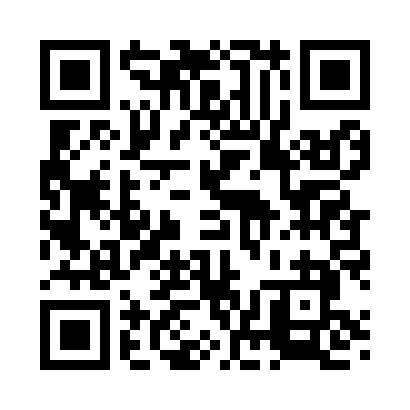 Prayer times for Lexington, Kentucky, USAWed 1 May 2024 - Fri 31 May 2024High Latitude Method: Angle Based RulePrayer Calculation Method: Islamic Society of North AmericaAsar Calculation Method: ShafiPrayer times provided by https://www.salahtimes.comDateDayFajrSunriseDhuhrAsrMaghribIsha1Wed5:206:411:355:238:299:502Thu5:196:401:355:238:309:523Fri5:176:391:355:248:319:534Sat5:166:381:355:248:329:545Sun5:156:371:355:248:339:556Mon5:136:361:355:248:349:577Tue5:126:351:355:248:359:588Wed5:116:341:345:258:369:599Thu5:096:331:345:258:3710:0010Fri5:086:321:345:258:3810:0111Sat5:076:311:345:258:3910:0312Sun5:056:301:345:258:3910:0413Mon5:046:291:345:268:4010:0514Tue5:036:281:345:268:4110:0615Wed5:026:271:345:268:4210:0816Thu5:016:261:345:268:4310:0917Fri5:006:251:345:268:4410:1018Sat4:586:251:345:278:4510:1119Sun4:576:241:355:278:4610:1220Mon4:566:231:355:278:4610:1321Tue4:556:221:355:278:4710:1422Wed4:546:221:355:278:4810:1623Thu4:546:211:355:288:4910:1724Fri4:536:211:355:288:5010:1825Sat4:526:201:355:288:5010:1926Sun4:516:191:355:288:5110:2027Mon4:506:191:355:298:5210:2128Tue4:496:181:355:298:5310:2229Wed4:496:181:365:298:5310:2330Thu4:486:181:365:298:5410:2431Fri4:476:171:365:298:5510:25